В группе " Капелька" был реализован познавательный проект «Покормите птиц зимой».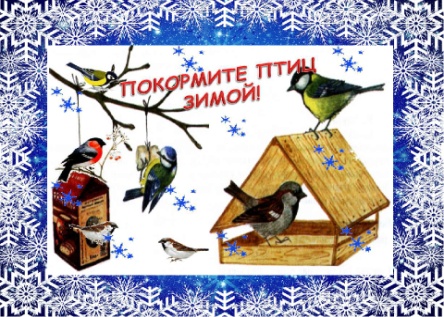 Цель проекта: Закрепить представление воспитанников о зимующих птицах, и их образе жизни, о связи с окружающей средой, роли человека в жизни птиц.  Привлечь внимание воспитанников и родителей к природоохранной деятельности и научить их её организовать. 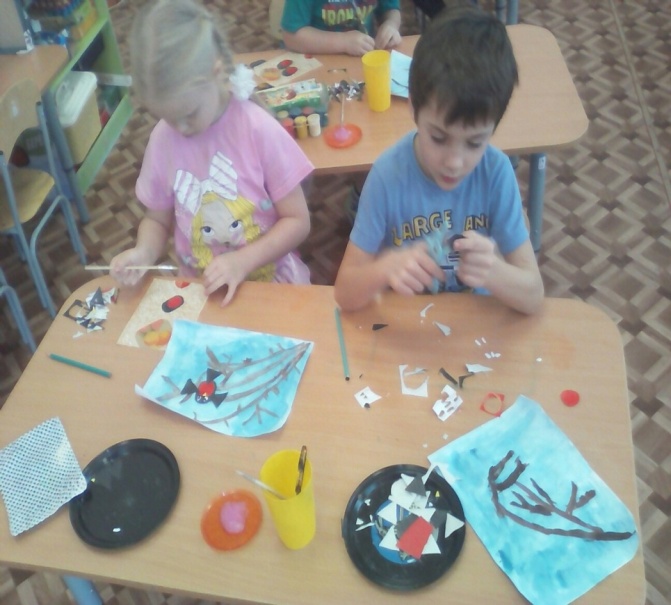 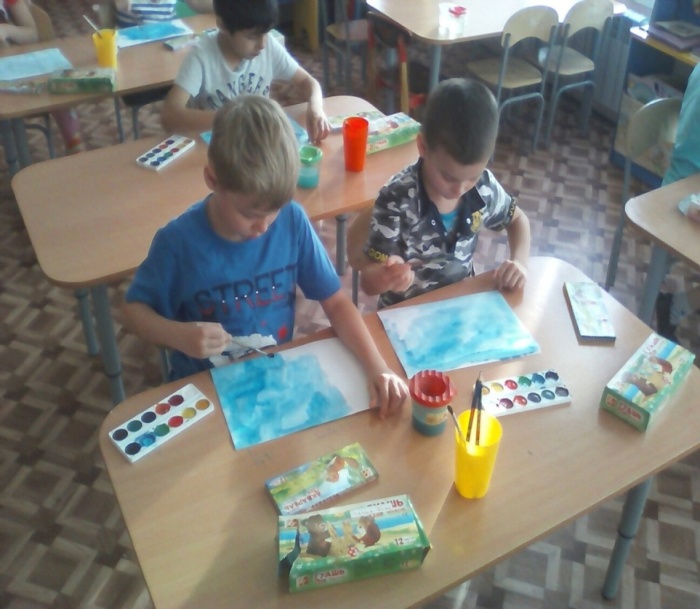 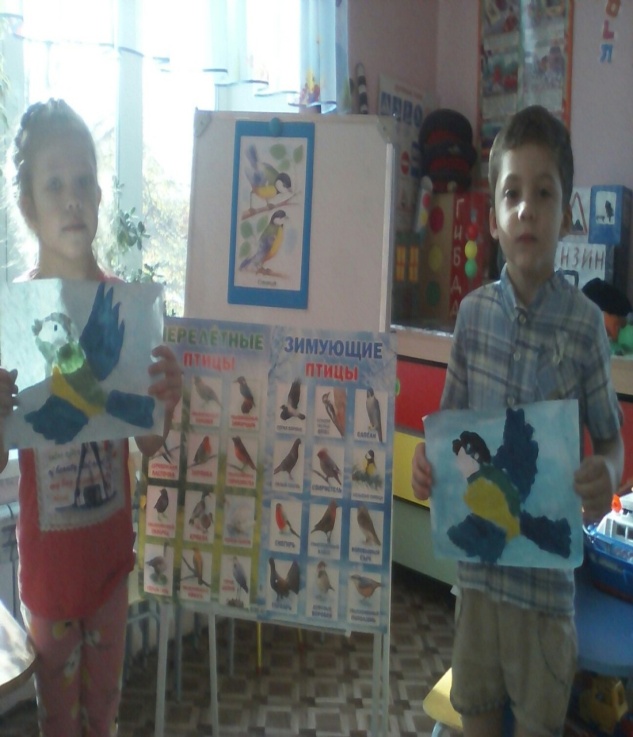 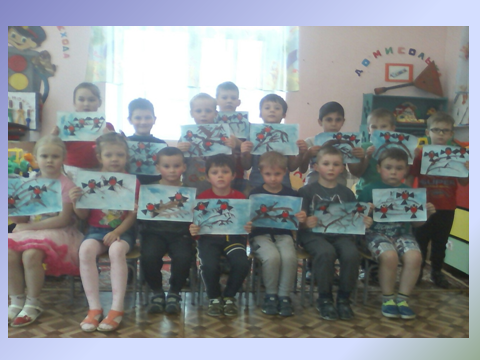 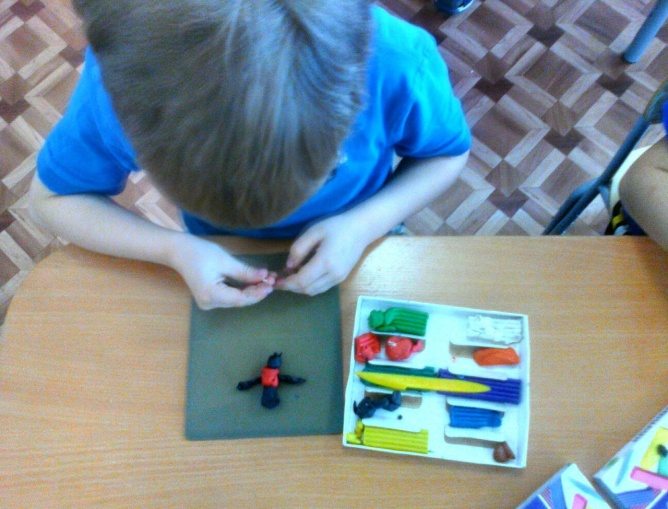 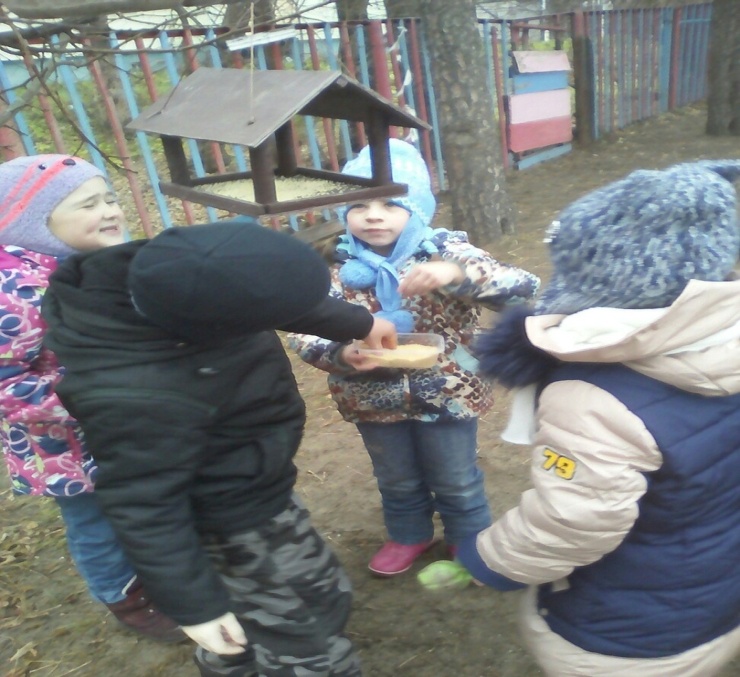 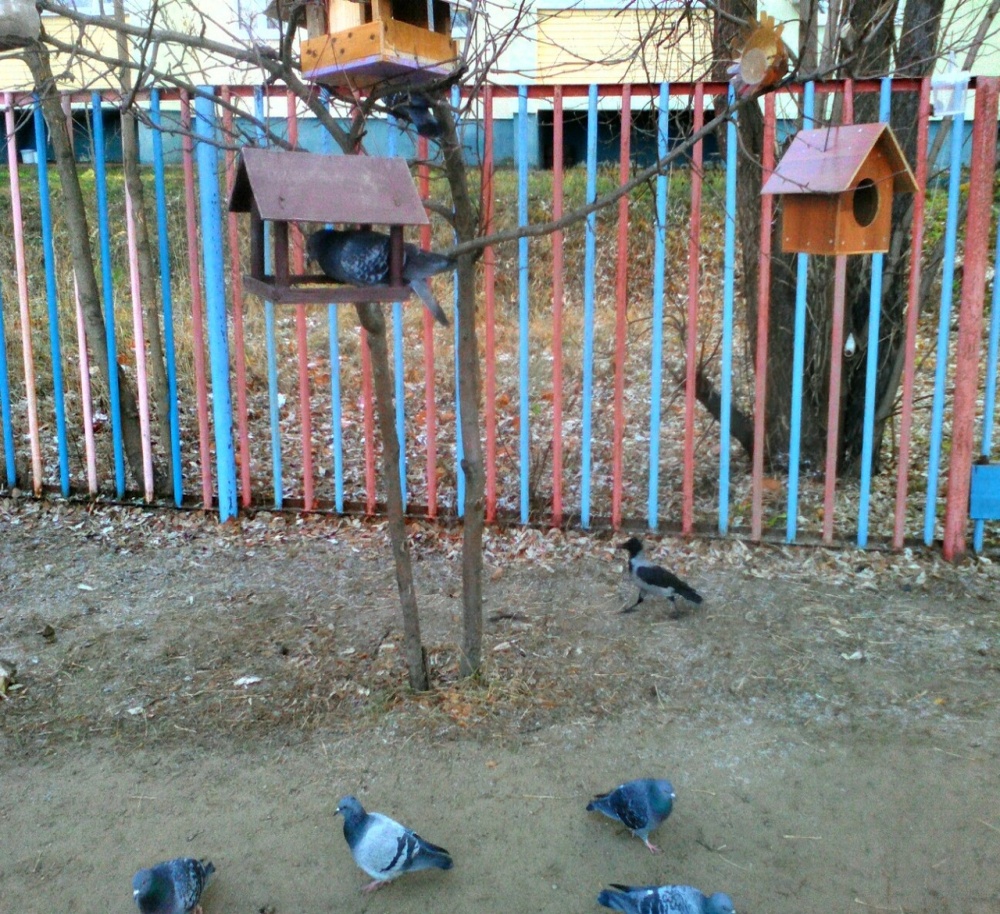 